德化石牛山景区开园系列活动①“一起喊·德化666”第一季“文旅666”活动方案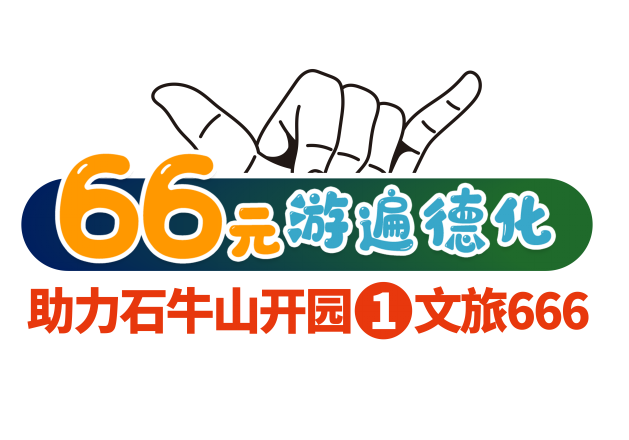 为贯彻落实县委、县政府关于“全域旅游呈现年”的工作部署，做好石牛山景区开园前预热宣传工作，创造良好的石牛山景区开园氛围，特制定“一起喊·德化666”第一季“文旅666”营销活动方案。“一起喊·德化666”寓意为“一起喊：德化牛牛牛”，强化突出石牛山“喊文化”景区“登牛山、走牛运、做牛人”的“中国第一牛”品牌。举办目的：拓客引流，带动消费。举办单位：指导单位：中共德化县委宣传部　　　　　　 德化县文化体育和旅游局主办单位：德化文旅集团有限公司　　　　　　 德化县文化旅游协会　　　　　　 德化石牛山景区经营有限公司支持单位：德化县内旅游、文化、娱乐、餐饮场所合作媒体：厦门厦门、YES福州、YES泉州、新闻广角、泉州分众传媒、瓷都德化、德化网、德化文体旅游、一码游德化、德化县文化旅游协会、憨鼠微生活、爱德化活动方式：线上抢购后凭核销二维码到场消费享福利官方公众号：福建石牛山生态旅游区（snsjqgs）微信公众号五、活动内容：（一）预热宣传：宣传时间：2020年5月15日——5月17日宣传渠道：厦门厦门、YES福州、新闻广角、泉州分众传媒、YES泉州、石牛山生态旅游区、瓷都德化、德化网、德化文体旅游、一码游德化、德化县文化旅游协会、憨鼠微生活、爱德化。（二）限量抢购：66元游遍德化抢购价格：66元抢购数量：10000份（30万次核销）抢购时间：2020年5月18日——5月23日（前5天各安排1000份、第6天安排5000份），每天配套抽出10%中奖名额各赠送金刚煲餐具1套。抢购平台：关注“憨鼠社区”(cnhans1999)微信公众号活动对象：全民参与。活动福利：抢购福利：所有成功抢购的用户，2020年12月31日前，尊享德化县30家文旅行业加盟商企提供的【送陶瓷、免门票、享特惠】等福利，每位加盟商企可使用1次。传播福利：网友自己抢购后，告诉朋友参与抢购立得微信现金福利（16.66元+6.66元）。7、使用规则：成功抢购用户，到现场出示核销二维码即可消费享福利，每位加盟商企可核销使用1次，共30家。八、用户回馈：【加盟商企】免费加盟，签约授牌，享免费公众号联合推广。【抢购用户】成功抢购用户，凭核销二维码到现场核销使用，每家加盟商企均可核销使用1次。德化30家加盟商企名单如下：（一）酒店住宿（10家）石牛山景区：免90元门票九仙山景区：免55元门票云龙谷景区：免40元门票桃仙溪景区：免50元门票石龙溪漂流：漂流门票立减60元塔兜御汤宫温泉：免60元门票顺美陶瓷文化世界：免60元DIY门票如瓷生活文化馆：免60元DIY门票中国茶具城：送德化精美陶瓷1份新秀园：送德化精美陶瓷1份说明：仅限本人使用。（二）酒店住宿（7家）1、九仙山酒店：结算价再减56元2、德商大酒店：结算价再减56元3、戴云大酒店：结算价再减56元4、陆升陶瓷酒店：结算价再减56元5、梅园国际酒店：结算价再减56元6、瓷国明珠酒店：结算价再减56元7、中国白•得心酒店：结算价再减56元说明：本人尊享的门市价、协议价或VIP价再减56元。（三）餐饮美食（7家）1、悦瓷楼：88折2、陈家大院：88折3、黑石鼓山庄：88折4、黑察中餐馆：88折5、膳得楼食养餐厅：88折6、戴云大酒店中餐厅：88折7、瓷国明珠酒店中餐厅：88折说明：酒水除外。（四）休闲娱乐（6家）1、德商KTV：送150元啤酒2、亿华KTV：送128元啤酒3、KK金量贩KTV：送96元啤酒4、花儿胡同音乐吧：送158元啤酒5、戴云主题量贩KTV：送158元啤酒6、小城故事音乐主题餐吧：送120元啤酒说明：每个包间（每桌）每天限使用1次。八、效果预测：1、拓客：10000人抢×15店次消费×3人参与=45万人次2、影响力：45万人×影响10人=450万人次3、带动消费：45万人×人均消费100元=4500万元实打实，不套路！这就是德化！           德化县文化体育和旅游局德化县文化旅游协会2020年5月10日德化石牛山景区开园系列活动②“一起喊·德化666”第二季“电商666”活动方案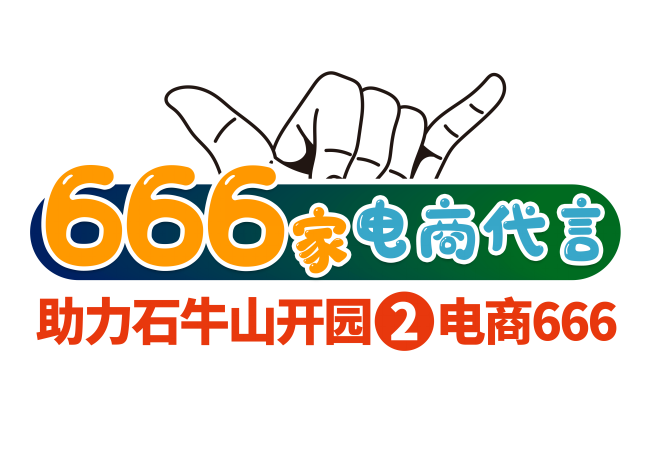 为贯彻落实县委、县政府关于“全域旅游呈现年”的工作部署，做好石牛山景区开园前预热宣传工作，创造良好的石牛山景区开园氛围，特制定“一起喊·德化666”第二季“电商666”文旅营销活动方案。“一起喊·德化666”寓意为“一起喊：德化牛牛牛”，强化突出石牛山“喊文化”景区“登牛山、走牛运、做牛人”的“中国第一牛”品牌。举办目的：全网电商，代言推介。举办单位：1、指导单位：中共德化县委宣传部　　　　　　 德化县工业信息化和商务局　　　　　　 德化县文化体育和旅游局2、主办单位：德化文旅集团有限公司　　　　　　 德化县电子商务协会　　　　　　 德化县文化旅游协会　　　　　　 德化石牛山景区经营有限公司支持单位：德化县电商网店合作媒体：瓷都德化、德化网、憨鼠微生活、德化文体旅游、一码游德化、石牛山生态旅游区、……活动方式：在各网店宣传推介德化石牛山景区。官方公众号：福建石牛山生态旅游区（snsjqgs）微信公众号宣传规划：电商大促618期间（10天，2020年6月15日——6月24日）活动内容：网店首页轮播（PC端+移动端）；产品详情页做横幅展示；直播间主播随机推介；开园当天主播进景区带货直播。参与福利：回馈每家参与网店石牛山景区门票。效果预测：666家企业×10000访客×10天=6660万人次德化县工业信息化和商务局德化县文化体育和旅游局德化县电子商务协会德化县文化旅游协会2020年5月10日德化石牛山景区开园系列活动③“一起喊·德化666”第三季“大师666”活动方案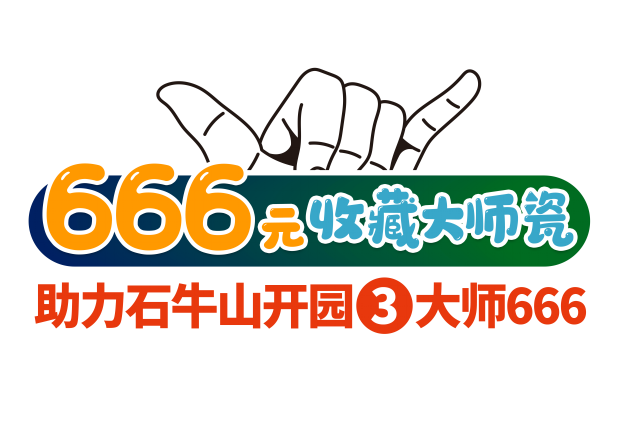 为贯彻落实县委、县政府关于“全域旅游呈现年”的工作部署，做好石牛山景区开园前预热宣传工作，创造良好的石牛山景区开园氛围，特制定“一起喊·德化666”第三季“大师666”文旅营销活动方案。“一起喊·德化666”寓意为“一起喊：德化牛牛牛”，强化突出石牛山“喊文化”景区“登牛山、走牛运、做牛人”的“中国第一牛”品牌。举办目的：限量珍藏，大师助推。举办单位：1、指导单位：中共德化县委宣传部　　　　　　 德化县陶瓷发展委员会办公室　　　　　　 德化县文化体育和旅游局2、主办单位：德化文旅集团有限公司　　　　　　 德化县文化旅游协会　　　　　　 德化石牛山景区经营有限公司支持单位：德化籍福建省工艺美术大师合作媒体：新闻广角、泉州分众传媒、瓷都德化、德化网、憨鼠微生活、石牛山生态旅游区、德化文体旅游、一码游德化、德化县文化旅游协会、……活动方式：1+15+5方式（1位国家级大师+15位省级大师+5位最具潜力新秀大师组成）。1、1位国家级大师推出全球限量珍藏版艺术作品6666件，每件收藏价仅6666元（选赠9位大师作品）；2、15位省级大师联袂推出全球限量珍藏版艺术作品各666件，每件收藏价仅666元；3、5位最具潜力新秀大师联袂推出全球限量珍藏版艺术作品各666件，每件收藏价仅666元。官方公众号：福建石牛山生态旅游区（snsjqgs）微信公众号活动规划：预热宣传：2020年7月1日——8月18日收藏活动：2020年7月18日——8月18日六、活动内容：（一）预热宣传：1、宣传时间：2020年7月1日——8月18日2、宣传渠道：新闻广角、泉州分众传媒、瓷都德化、德化网、憨鼠微生活、石牛山生态旅游区、德化文体旅游、一码游德化、德化县文化旅游协会、……（二）收藏活动：1、收藏时间：2020年7月18日——8月18日2、发货时间：因大师艺术作品创作、烧制等流程需要较长时间，2020年12月31日前按订单顺序发货。3、收藏福利：21位大师联名收藏证书1本、全球限量666件、全国包邮送到家。七、效果预测：1、宣传影响力：21位大师（20000件×200人次）=超400万人次2、带货能力：（1位大师×6666件×666元）+（20位大师×666件×666元）=1330万元3、带动就业：21位大师×25位徒弟=超500人德化县陶瓷发展委员会办公室德化县文化体育和旅游局德化县文化旅游协会2020年5月10日